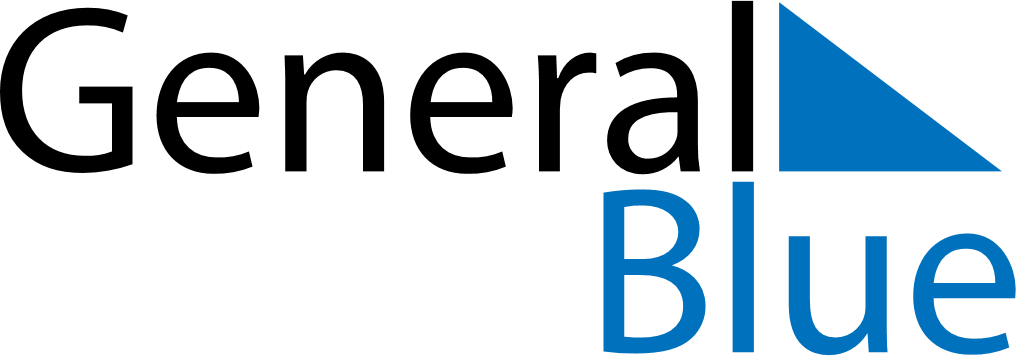 Quarter 1 of 2023Faroe IslandsQuarter 1 of 2023Faroe IslandsQuarter 1 of 2023Faroe IslandsQuarter 1 of 2023Faroe IslandsQuarter 1 of 2023Faroe IslandsQuarter 1 of 2023Faroe IslandsJanuary 2023January 2023January 2023January 2023January 2023January 2023January 2023January 2023SundayMondayMondayTuesdayWednesdayThursdayFridaySaturday1223456789910111213141516161718192021222323242526272829303031February 2023February 2023February 2023February 2023February 2023February 2023February 2023February 2023SundayMondayMondayTuesdayWednesdayThursdayFridaySaturday123456678910111213131415161718192020212223242526272728March 2023March 2023March 2023March 2023March 2023March 2023March 2023March 2023SundayMondayMondayTuesdayWednesdayThursdayFridaySaturday123456678910111213131415161718192020212223242526272728293031Jan 1: New Year’s Day